Проєкт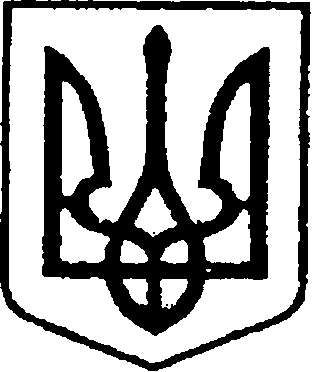 проєкт проєктпр                                                            УКРАЇНА                ЧЕРНІГІВСЬКА ОБЛАСТЬН І Ж И Н С Ь К А    М І С Ь К А    Р А Д АВ И К О Н А В Ч И Й    К О М І Т Е ТР І Ш Е Н Н Явід 08 вересня 2022 р.              	   м. Ніжин    				№ 270Про внесення змін до рішення виконавчого комітету Ніжинської міської ради № 267 від 01.09.2022 р. «Про  погодження розміру щомісячної батьківської плати за навчання учнів в початкових спеціалізованих мистецьких навчальних закладах м. Ніжина»Відповідно до ст. 32, 40, 42, 59  Закону України «Про місцеве самоврядування в Україні», Регламенту виконавчого комітету Ніжинської міської ради, затвердженого рішенням Ніжинської міської ради Чернігівської області VIII скликання  від 24 грудня 2020 року № 27-4/2020, листів директорів Ніжинської дитячої хореографічної школи Тимошенко Г.Л. від 29.08.2022 р. № 26 та Ніжинської дитячої музичної школи Голуба С.О. від 30.08.2022 р. № 32, виконавчий комітет міської ради вирішив:Внести зміни до рішення виконавчого комітету № 267 від 01.09.2022 року «Про  погодження розміру щомісячної батьківської плати за навчання учнів в початкових спеціалізованих мистецьких навчальних закладах м. Ніжина» додавши пункт, а саме: «1.1. Рішення  виконавчого комітету Ніжинської міської ради від 11.03.2022 р. № 65 «Про плату за навчання учнів в початкових спеціалізованих мистецьких навчальних закладах м. Ніжина» вважати таким, що втратило чинність».Начальнику управління культури і туризму Ніжинської міської ради  Бассак Т.Ф. забезпечити оприлюднення даного рішення на сайті міської ради протягом п’яти робочих днів з дня його прийняття. Контроль за виконанням рішення покласти на заступника міського голови з питань діяльності виконавчих органів ради Смагу С.С.Міський голова                  	                                                 Олександр КОДОЛАВізують:Начальник управління культуриі туризму Ніжинської міської ради				    Тетяна БАССАКЗаступник міського голови					    Сергій СМАГАз питань діяльності органів ради Начальник фінансового управління				    Людмила  ПИСАРЕНКОНіжинської міської ради Керуючий справами виконавчогокомітету Ніжинської міської ради				     Валерій САЛОГУБ Начальник відділу юридично-кадровогозабезпечення виконавчого комітетуНіжинської міської ради 				                В' ячеслав ЛЕГАПОЯСНЮВАЛЬНА ЗАПИСКАдо проєкту рішення виконавчого комітету Ніжинської міської ради«Про внесення змін до рішення виконавчого комітету Ніжинської міської ради № 267 від 01.09.2022 р. «Про  погодження розміру щомісячної батьківської плати за навчання учнів в початкових спеціалізованих мистецьких навчальних закладах м. Ніжина»»Проєкт рішення виконавчого комітету Ніжинської міської ради  підготовлено, враховуючи листи директорів Ніжинської дитячої хореографічної школи Тимошенко Г.Л. від 29.08.2022 р. № 26 та Ніжинської дитячої музичної школи Голуба С.О. від 30.08.2022 р. № 32 щодо погодження виконавчим комітетом Ніжинської міської втрату чинності рішення виконавчого комітету Ніжинської міської ради від  11 березня  2022 року № 65 «Про плату за навчання учнів в початкових спеціалізованих мистецьких навчальних закладах м. Ніжина».Повернення платних послуг, затверджених рішенням виконавчого комітету Ніжинської міської ради № 267 від 01 вересня 2022 р. «Про погодження розміру щомісячної батьківської плати за навчання учнів в початкових спеціалізованих мистецьких навчальних закладах м. Ніжина» дозволить відновити повноцінне навчання в закладах.  2. Фінансово-економічне обґрунтування Реалізація даного рішення  не потребує виділення коштів з місцевого бюджету.   Начальник управління культури і туризму                                                                       Тетяна БАССАК 